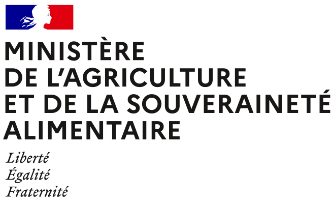 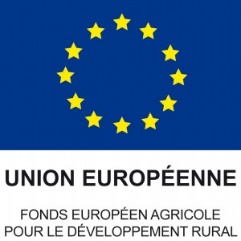 Pour toute information complémentaire, contacter la structure animatrice de la mesure :Coordonnées de la structure animatriceOBJECTIFS DE LA MESURECette mesure vise à préserver la qualité de la ressource en eau en incitant les exploitants à mettre en œuvre différentes pratiques agricoles ayant des effets bénéfiques sur la gestion quantitative et qualitative de l’eau (diminution des volumes d’eau consommés pour l’irrigation, diversification et rotation des cultures, introduction de cultures à bas niveau d’impact dans les assolements, bonne localisation et entretien d’infrastructures agro-écologiques). Complément à ajouter par la DRAAF sur la réponse apportée par cette mesure aux enjeux territoriaux.Montant de la mesureEn contrepartie du respect de l’ensemble des exigences du cahier des charges de cette mesure, une aide de 201 € par hectare et par an sera versée pendant la durée de l’engagement.Si la DRAAF connaît le plafonnement à l’exploitation au moment de la rédaction de la notice, indiquer : « Votre engagement sera plafonné à hauteur de XXXX € par an »Sinon indiquer « Votre engagement est susceptible d'être plafonné selon les modalités définies par les cofinanceurs nationaux. »CRITERES d’éligibilité Les critères d’éligibilité doivent être respectés tout au long du contrat. En cas de non-respect en première année, la mesure ne peut pas être souscrite. En cas de non-respect les années suivantes, le contrat est automatiquement rompu sur la totalité des éléments engagés s’il s’agit du non-respect d’un critère d’éligibilité relatif au demandeur, ou uniquement sur la surface en anomalie s’il s’agit d’un critère d’éligibilité relatif à la surface. Le cas échéant des sanctions peuvent être appliquées.Critères d’éligibilité relatifs au demandeurLes bénéficiaires éligibles sont les agriculteurs actifs tels que définis à l’article 4 du règlement (UE) n° 2021/2115 du 2 décembre 2021.Les fondations, associations sans but lucratif et les établissements d’enseignement et de recherche agricoles lorsqu’ils exercent directement des activités réputées agricoles sont considérés comme des agriculteurs actifs.Les GAEC sont éligibles à cette intervention avec application du principe de transparence. Critères d’éligibilité relatifs aux surfaces engagéesLes surfaces éligibles à cette mesure sont l’ensemble des terres arables de l’exploitation. Tous les codes culture classés dans la catégorie de surface agricole « terre arable » (TA) sont éligibles. Se référer à la notice télépac « Liste des cultures et précisions ».Critères d’entréeLes critères suivants conditionnent l’accès à la mesure en première année d’engagement uniquement et ne sont plus vérifiés par la suite. En cas de non-respect, l’exploitation n’est pas engagée dans la mesure.Les critères d’entrée pour cette mesure sont les suivants :Engager au moins 90 % des terres arables de l’exploitation ;Avoir au moins une parcelle dans le PAEC ;Réaliser un diagnostic agro-écologique de l’exploitation. Ce diagnostic doit notamment permettre de définir la localisation pertinente des infrastructures agro-écologiques et des terres en jachère à mettre en place, vérifier que l’exploitant possède bien un compteur d’eau et donner la référence des volumes d’eau consommés pour l’irrigation sur les 5 années précédant l’engagement (cf. cahier des charges au point 6.). Le diagnostic de l’exploitation doit être transmis à la DDT(M) au plus tard au 15 septembre de la première année d’engagement. En cas de non-transmission, le dossier ne pourra pas être engagé cette année-là.CRITERES de priorisation des dossiersCes critères permettent de classer les demandes d’aide des demandeurs éligibles (c’est-à-dire respectant tous les critères d’entrée et les critères d’éligibilité) par ordre de priorité afin notamment de tenir compte des enveloppes budgétaires et des orientations définies par la Commission régionale agroenvironnementale et climatique (CRAEC). Les dossiers sont engagés par ordre de priorité en fonction des critères décrits dans la notice du territoire.Si la DRAAF le souhaite : préciser les critères retenus ou indiquer le lien vers la notice de territoireCahier des charges de la mesureSauf mention contraire, l’ensemble des obligations du cahier des charges doit être respecté sur toute la durée du contrat, c’est-à-dire à partir de la date limite de dépôt des dossiers PAC de l’année d’engagement et durant les 5 années suivantes. En cas de non-respect d’une obligation, des sanctions peuvent s’appliquer en fonction de la nature et de la gravité de l’anomalie.Les documents relatifs à la demande d’engagement et au respect des obligations doivent être conservés pendant toute la durée de l’engagement et pendant les quatre années suivantes. Ils pourront notamment être demandés en cas de contrôle de l’exploitation. Les obligations du cahier des charges figurent ci-dessous.PrécisionsFormationL’exploitant doit suivre une des formations suivantes :A compléter par la DRAAF selon ce que l’opérateur a proposé dans le PAEC.DéfinitionsCultures à bas niveau d’impact et légumineusesLes cultures prises en compte en tant que cultures à bas niveau d’impact ou légumineuses sont les suivantes (voir notice télépac « Liste des cultures et précisions ») : les codes culture « Sarrasin » (SRS), « Chanvre » (CHV), « Sorgho » (SOG), « Tournesol » (TRN), « Soja » (SOJ), « Lupin doux d’hiver » (LDH), « Lupin doux de printemps » (LDP), « Mélange multi-espèces avec légumineuses à graines prépondérantes sans graminées prairiales » (MPC), « Mélange multi-espèces avec légumineuses fourragères prépondérantes sans graminées prairiales » (MLC), « Mélange multi-espèces (céréales, oléagineux, légumineuses, …) sans graminées prairiales et sans prédominance de légumineuses » (CPL) ainsi que les prairies temporaires (codes de la catégorie 1.5 à l’exception du code « Graminée pure exclusivement pour gazon ou pour semences certifiées » (GRA)) ;tous les codes culture appartenant à la catégorie 1.3 « Légumineuses à graines et fourragères » ;toutes cultures certifiées « bio » ou en conversion. Prairies temporairesLes codes culture pris en compte en tant que prairies temporaires sont tous les codes de la catégorie 1.5 à l’exception du code « Graminée pure exclusivement pour gazon ou pour semences certifiées » (GRA) (voir notice télépac « Listes des cultures et précisions »).Légumineuses pluriannuellesLes codes culture pris en compte en tant que légumineuses pluriannuelles sont les codes « Luzerne » (LUZ), « Sainfoin » (SAI), « Vesce, mélilot, jarosse, serradelle » (VES), « Mélange multi-espèces avec légumineuses fourragères prépondérantes sans graminées prairiales » (MLC) (voir notice télépac « Liste des cultures et précisions »).Cultures d’hiver et de printempsLes cultures prises en compte au titre des cultures d’hiver sont les suivantes (voir notice télépac « Liste des cultures et précisions ») :Au sein des catégories « 1.1 Céréales et pseudo-céréales » et « 1.2 Oléagineux », tous les codes culture relevant de la catégorie « TA – Céréales d’hiver » ou « TA – Oléagineux de d’hiver », ainsi que le code « Lin non textile d’hiver » (LIH) ;Au sein de la catégorie « 1.3 Légumineuses à graines et fourragères », tous les codes culture indiquant la mention « d’hiver »Les cultures prises en compte au titre des cultures de printemps sont les suivantes (voir notice télépac « Liste des cultures et précisions ») :Au sein des catégories « 1.1 Céréales et pseudo-céréales » et « 1.2 Oléagineux », tous les codes culture relevant de la catégorie « TA – Céréales de printemps » ou « TA – Oléagineux de printemps », ainsi que les codes « Maïs doux » (MID), « Millet » (MLT), « Moha » (MOH), « Riz » (RIZ), « Sarrasin » (SRS) et « Lin non textile de printemps » (LIP) ;Au sein de la catégorie « 1.3 Légumineuses à graines et fourragères », tous les codes culture indiquant la mention « de printemps », ainsi que les codes « Fève » (FEV), « Lentille » (LEC), « Fenugrec » (FNU), « Lotier, minette » (LOT), « Pois et haricots secs (alimentation humaine) » (PHS), « Pois et haricots frais (alimentation humaine) » (PHF), « Pois chiche » (PCH), « Soja » (SOJ), « Trèfle » (TRE), « Arachide » (ARA), « Cornille, dolique, gesse » (GES), « Autre légumineuse à graines ou fourragères » (PAG), « Mélange de légumineuses à graines ou fourragères pures » (MLF) ;Au sein de la catégorie « 1.4 Cultures associées », les codes « Mélange multi-espèces avec légumineuses à graines prépondérantes sans graminées prairiales » (MPC) et « Mélange multi-espèces (céréales, oléagineux, légumineuses, …) sans prédominance de légumineuses » (CPL).Obligation de rotationDans le cadre de l’obligation de rotation « avoir au cours des 5 ans au moins 1 culture d’hiver, 1 culture de printemps, 1 culture à bas niveau d’impact ou légumineuse sur 3 années distinctes », si une culture est à la fois considérée comme étant « à bas niveau d’impact ou légumineuse » et culture de printemps, elle est alors comptabilisée au choix en tant que BNI/légumineuse ou culture de printemps, au titre d’une année donnée. Dans ce cas, il est bien attendu que l’exploitant respecte sur les autres années au moins une culture d’hiver et une autre BNI/légumineuse ou culture de printemps, de façon à ce que les trois critères soient respectés sur trois années distinctes. Il en est de même pour les cultures étant considérées comme étant « à bas niveau d’impact ou légumineuse » et culture d’hiver. Dans ce cas, il est attendu que l’exploitant respecte sur les autres années au moins une culture de printemps et une autre BNI/légumineuse ou culture d’hiver, de façon à ce que les trois critères soient respectés sur trois années distinctes.Exemple : Si un exploitant cultive 2 années du tournesol (qui est à la fois BNI et culture de printemps) et 3 années des cultures d’hiver, l’obligation est considérée comme respectée. En effet, le tournesol est comptabilisé une année au titre de la BNI et une autre année au titre de la culture de printemps. Dans le cas où est cultivé une année seulement du tournesol et 4 années des cultures d’hiver, l’obligation n’est pas respectée.Obligations relatives aux infrastructures agro-écologiques (IAE) et aux terres en jachèreDans le cadre de la BCAE 8 de la conditionnalité, les exploitants doivent avoir un pourcentage minimum de 3 ou 4%, selon les cas, d’infrastructures agro-écologiques (haies, alignements d’arbres, arbres isolés, bosquets, mares, fossés non maçonnés, bordures non productives, murs traditionnels) et de terres en jachère ou jachère mellifère sur les terres arables de leur exploitation. Dans le cadre de la MAEC, ces éléments et surfaces relevant de la BCAE 8 doivent être positionnés de façon pertinente, à minima à hauteur de ce qu’exige la conditionnalité (soit 3 ou 4% des terres arables selon les cas2). Pour cela l’exploitant doit se référer au diagnostic initial de l’exploitation qui indique les bonnes localisations. L’exploitant reste libre du choix des localisations parmi celles indiquées dans le diagnostic ainsi que du type d’IAE ou de jachères à implanter sur les bonnes localisations désignées par le diagnostic.Par ailleurs, l’exploitant doit respecter sur ses terres arables les ratios minimums de jachères mellifères à partir de la 2e année et de haies à partir de la 4e année imposés dans le cahier des charges MAEC. Seules les haies et jachères mellifères conformes à la BCAE8 sont comptabilisées dans le cadre de ces obligations.Voir la fiche conditionnalité2 pour la définition exacte de chacun de ces éléments et surfaces, ainsi que les coefficients de conversion et de pondération à retenir pour le calcul des pourcentages.Diminution des volumes d’eau consommés pour l’irrigationA partir de la 3e année d’engagement, les volumes d’eau consommés pour l’irrigation doivent diminuer de 15% par rapport à la référence historique de l’exploitation, calculée sur la base des 5 années précédant l’engagement. Cette référence doit être indiquée dans le diagnostic initial.Elle correspond à la moyenne olympique des volumes consommés sur les 5 années précédant l’engagement, c’est-à-dire la moyenne des volumes consommés déclarés les 5 années précédant l’engagement après déduction des deux années correspondant au minimum et au maximum des volumes d’eau consommés.Il sera vérifié en contrôle sur place que les volumes d’eau consommés chaque année à partir du 15 mai de la 3e année d’engagement sont inférieurs ou égaux à 85% de la référence historique.La présence d’un compteur d’eau est obligatoire pour pouvoir s’engager dans cette mesure.Couverture des solsDans le cadre de cette mesure est considéré comme sol couvert :Tout couvert semé (notamment CIPAN, culture d'hiver), qu‘il soit semé après la récolte ou sous-couvert. On considère alors que le sol est couvert de la date du semis si le semis a lieu après la récolte ou de la date de récolte de la culture principale s'il s'agit d'un semis sous couvert, jusqu'à la date de récolte ou de destruction du couvert.Les repousses de colza denses et homogènes. On considère alors que le sol est couvert de la date de la récolte du précédent (le colza) jusqu'à la date de destruction des repousses.Lien avec la conditionnalité et l’écorégimeEn cas de non-respect de la conditionnalité, l’ensemble des aides PAC sont sanctionnées, y compris les aides MAEC. Les obligations du cahier des charges de la MAEC sont distinctes des exigences de l’écorégime. Un agriculteur peut à la fois souscrire cette MAEC et bénéficier de l’écorégime.Obligations du cahier des chargesPériode d’applicationModalités de contrôleCaractérisation de l’anomalie et calcul de la sanctionFormation à réaliser au cours des deux premières années de l'engagement. Se référer au point 7.1.Avant le 15 mai 2026Contrôle sur placeVérification de l’attestation de formationAnomalie réversible, dossier, totale, d’importance égale à 0,06.Enregistrement des pratiques agricoles :Interventions effectuées sur les infrastructures agro-écologiques et terres en jachère de l’exploitation : date d’intervention, type d’intervention, matériel utilisé ;Interventions effectuées sur toutes les parcelles de terres arables (semis, récolte, travail du sol) : date d’intervention, type d’intervention ;Relevé annuel des compteurs d’eau pour l’irrigation.ATTENTION : Le cahier d’enregistrement constitue une pièce indispensable au contrôle de plusieurs obligations. Aussi, l’absence ou la non-tenue de ce cahier constatée le jour du contrôle se traduira par le constat d’anomalies et le cas échéant par l’application du régime de sanction pour toutes les obligations ne pouvant être contrôlées.Sur toute la durée du contratContrôle sur placeVérification du cahier d’enregistrementAnomalie réversible, localisée, totale, d’importance égale à 0,05.Participer aux réunions d'échanges de pratiques entre agriculteurs organisées par l'animateur (au moins une demi-journée par an sur la durée de l'engagement).Sur toute la durée du contratContrôle sur placeVérification de l’attestation de participation aux réunionsAnomalie réversible, dossier, totale, d’importance égale à 0,05.Avoir chaque année au moins X% [20≤X≤40] des terres arables de l’exploitation en cultures à bas niveau d'impact OU en cultures de légumineuses. Se référer au point 7.2. Sur toute la durée du contratContrôle administratifSur la base des éléments du dossier PACAnomalie réversible, dossier, à seuils (par tranche de 5%), d’importance égale à 0,4.[Si retenu par le territoire, indiquer cette ligne du tableau :]Avoir chaque année au moins Y% [0≤Y<X] des terres arables de l’exploitation en prairies temporaires. Se référer au point 7.2.Sur toute la durée du contratContrôle administratifSur la base des éléments du dossier PACAnomalie réversible, dossier, à seuils (par tranche de 5%), d’importance égale à 0,2.Sur au moins 90% des terres arables de l’exploitation : interdiction de retour d'une même culture deux années de suite sauf pour les légumineuses pluriannuelles et prairies temporaires. Se référer au point 7.2.Sur toute la durée du contratContrôle administratifSur la base des éléments du dossier PACAnomalie réversible, dossier, à seuils (par tranche de 15%), d’importance égale à 0,3.Sur au moins 90% des terres arables de l’exploitation, avoir au cours des 5 ans :soit au moins 1 culture d’hiver, 1 culture de printemps, 1 culture à bas niveau d’impact ou légumineuse sur 3 années distinctes ;soit au moins 2 années de légumineuses pluriannuelles ou de prairies temporairesSe référer au point 7.2. et 7.3.Sur toute la durée du contratContrôle administratifSur la base des éléments du dossier PACAnomalie réversible, dossier, à seuils (par tranche de 15%), d’importance égale à 0,4.A partir de la deuxième année d’engagement, localiser de façon pertinente les infrastructures agro-écologiques et les terres en jachère relevant de la BCAE 8 de la conditionnalité, en fonction du diagnostic initial et de façon à limiter les transferts de pesticides et de nitrates vers les cours d'eau et les eaux souterraines. Se référer au point 7.4.A partir du 15 mai 2025Contrôle sur placeVérification de la bonne localisation des éléments et surfaces non productifs en fonction du diagnostic.Anomalie réversible, dossier, à seuils (par tranche de 15%), d’importance égale à 0,1.A partir de la deuxième année d'engagement, avoir au minimum V% [V≥1] des terres arables de l’exploitation en jachères mellifères. Se référer au point 7.4.Les surfaces comptabilisées ici doivent répondre à la définition de la BCAE 8 de la conditionnalité.A partir du 15 mai 2025Contrôle administratifSur la base des éléments du dossier PACAnomalie réversible, dossier, à seuils (par tranche de 15%), d’importance égale à 0,1.A partir de la quatrième année d'engagement, avoir au minimum W% [W≥0,2] des terres arables de l’exploitation en haies. Se référer au point 7.4.Les éléments comptabilisées ici doivent répondre à la définition de la BCAE 8 de la conditionnalité.A partir du 15 mai 2027Contrôle administratifSur la base des éléments du dossier PACAnomalie réversible, dossier, à seuils (par tranche de 15%), d’importance égale à 0,1.Absence d'intrant sur la totalité des infrastructures agro-écologiques et des terres en jachère de l’exploitation (produits phytosanitaires et engrais minéraux) et absence d'intervention sur les haies entre indiquer les dates définies par l'opérateur (a minima entre le 16 mars et le 15 août).Sur toute la durée du contratContrôle sur placeVérification du cahier d’enregistrement des pratiques et contrôle visuelAnomalie réversible, dossier, totale, d’importance égale à 0,05.A partir de la 3e année, diminuer les volumes d’eau consommés pour l’irrigation de 15% par rapport aux 5 années précédant l’engagement (référence indiquée dans le diagnostic). Se référer au point 7.5.A partir de la 3e année d’engagementContrôle sur place Vérification du cahier d’enregistrement, relevés annuels des compteurs d’eau.Anomalie réversible, dossier, à seuils (par tranche de 15%), d’importance égale à 0,4Sur au moins 90% des terres arables de l’exploitation : avoir chaque année une couverture du sol de minimum 10 mois sur 12 en interculture longue et de minimum 11 mois sur 12 en interculture courte. Seuls les couverts semés et les repousses de colza denses et homogènes sont pris en compte dans le cadre de cette obligation. Se référer au point 7.6.Sur toute la durée du contratContrôle sur place Vérification du cahier d’enregistrement des pratiques et contrôle visuelAnomalie réversible, dossier, à seuils (par tranche de 15%), d’importance égale à 0,5